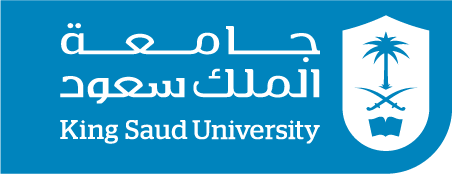 طلبات الاستقدام والزيارة العائليةبيانات صاحب الطلب                                                   بيانات صاحب الطلب                                                   بيانات صاحب الطلب                                                   بيانات صاحب الطلب                                                   بيانات صاحب الطلب                                                   بيانات صاحب الطلب                                                   بيانات صاحب الطلب                                                   اسم صاحب الطلبالجنسيةالجنسيةالمسمى الوظيفي   باحث(أ)           باحث(ب)   باحث(أ)           باحث(ب)رقم الملفرقم الجوالالمعدل التراكمي                                                                            المعدل التراكمي                                                                            الفصل الدراسي الفصل الدراسي نوع الطلب     زيارة عائلية      زيارة عائلية      زيارة عائلية      استقدام للإقامة     استقدام للإقامة     استقدام للإقامة     استقدام للإقامة   المرافقين  الأوراق المطلوبة1- صورة جواز الباحث                                                                                             2- صورة الفيزا التي دخل بها للعمل بالجامعة3- صورة من الإقامة4- خطاب تعريف5- خطاب من السفارة بأنها ملتزمة بالنفقة عليه مع تأمين السكن والتذاكر6- صورة من جوازات سفر المطلوبين للاستقدام أو الزيارة7- صورة من شهادات الميلاد للأطفال المطلوبين للاستقدام أو الزيارة مع الأصول بعد تصديق الأصل من السفارة السعوديه ببلده8- صورة عقد الزواج بعد تصديقها من السفارة ا لسعودية ببلده9- تعبئة النموذج الخاص بطلب الاستقدام من موقع عمادة شؤون أعضاء هيئة التدريس 10-إقرار من الباحث بأن المطلوبين للإقامة هي اسرته وحال اتضح خلاف ذلك يكون عرضة للمسائلة وتصديق الإقرار من برنامج الاستقطاب11- تزكية من  جهة عمله12- طباعة موعد من موقع أبشر